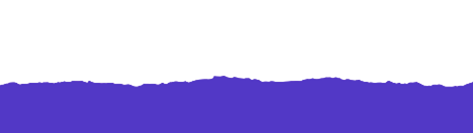 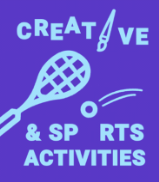 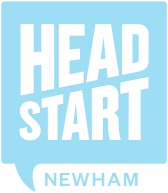 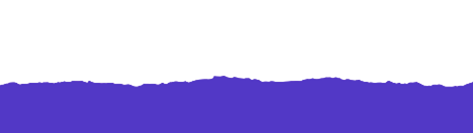 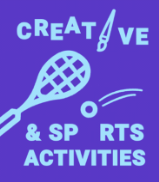 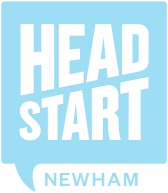 Young Person’s DetailsHow does the young person meet the target population criteria?Organisation:Date:Forename:Surname:Date of Birth:School: Young Person Telephone No:Address:Postcode:Parent/ Emergency contact Name:Parent/ Emergency Contact Telephone No:Additional Educational or Medical Needs:Name and email address of trusted adult in school/other professional:What made you come today?Is there something specific you are looking to work on by taking part in this activity?PROFESSIONAL TO COMPLETE PROFESSIONAL TO COMPLETE PROFESSIONAL TO COMPLETE PROFESSIONAL TO COMPLETE Date of first Session:Name of session:Date of final session:Total no. of sessions attended:Date of pre survey:Date of post Survey:Notes:Include dates of 1:1’sFOR OFFICE USE ONLYFOR OFFICE USE ONLYFOR OFFICE USE ONLYFOR OFFICE USE ONLYEntered on ChildViewYes / NoYoung Person/Parent called and/ or emailedYes / NoDate: Date and Follow up agreedYes / NoFollow up date:Outcome recorded on ChildViewYes / NoDate:Target Population completed:Yes/NoTo be completed at first  1:1 in conversation with the young person
these criteria can be ticked for historical difficultiesTo be completed at first  1:1 in conversation with the young person
these criteria can be ticked for historical difficultiesNo difficulties Mild difficulties with emotionsMild difficulties with behaviourMild difficulties with relationships/getting on with othersMild difficulties with concentrationCurrently under CAMHS  Yes     No